ENTISET KEVÄT 2024 VARALA-TIIMIMA JUMPPA HAKA 1 19.50-20.30 JA JÄÄ HAKA 2 20.50-21.50   (8.1-25.3.2024)(OHJAAJA TOTEUTTAA HARJOITTEET OMAN RYHMÄN TAITOTASOON SOPIVIKSI)vko 2 ASKELEITA, KAARIHYPYT, SSpvko 3 ASKELEITA, PIIKKIHYPYT, CSpvko 4 ASKELEITA, KAARIHYPYT, USp/CUSp, LIUKUJAvko 5 ASKELEITA, PIIKKIHYPYT, CSSp, LIUKUJAvko 6 ASKELEITA, HYPPY-YHDISTELMIÄ, CCSpvko 7 ASKELEITA, HYPPY-SARJOJA, CCoSpvko 8 ASKELEITA, PIIKKIHYPYT, FSSp/FCSp, LIUKUJAvko 9 ASKELEITA, KAARIHYPYT, SSpvko 10 ASKELEITA, PIIKKIHYPYT, CSp, LIUKUJA +NÄYTÖSOHJELMAAvko 11 ASKELEITA, HYPPY-YHDISTELMIÄ/SARJOJA, USp/CUSp +NÄYTÖSOHJELMAAvko 12 KERTAUSTA KAUDEN OPITUISTA ASIOISTA +toiveiden tunti +NÄYTÖSOHJELMAAvko 13 KEVÄTNÄYTÖS 25.3 HAKA 1, TARKEMMAT TIEDOT MYÖHEMMIN!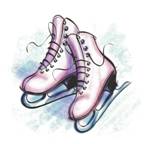 